ПРАВИЛА БЕЗОПАСНОСТИ.Уважаемые родители! Во избежание несчастных случаев, пожалуйста, не оставляйте детей одних дома. Соблюдайте меры предосторожности на кухне. Уберите ручки на окнах, чтоб дети не могли их открыть. Спрячьте таблетки, колюще- режущие предметы.Не оставляйте без присмотра электроприборы. Закройте электрические розетки. Будьте внимательны! Берегите своих детей!Родители, обязательно проводите беседы по основам безопасности жизни детей.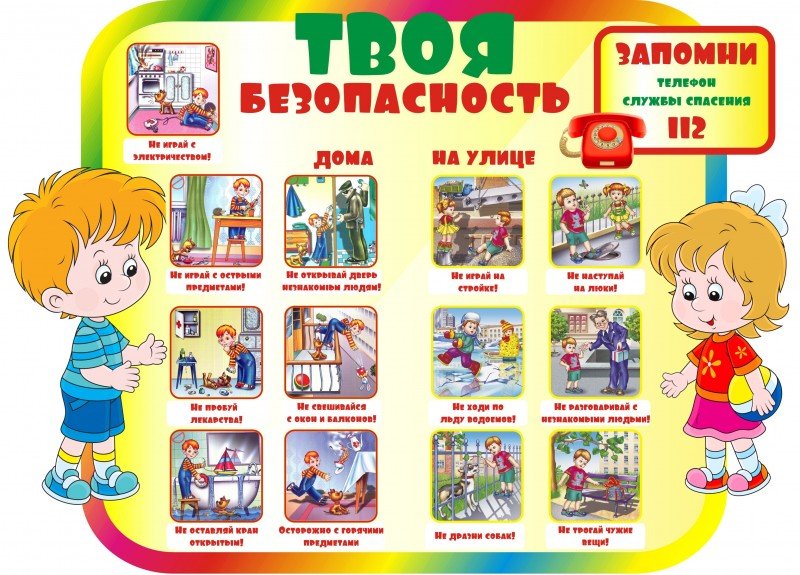 